Самодиагностика состояния здоровья В этой статье остановимся на способах изучения состояния здоровья, т.е. самодиагностике.       Здоровье – это состояние физического, психологического и социального благополучия.              Здоровье – состояние организма, отвечающее его оптимальной саморегуляции, согласованной работе органов во взаимодействии с окружающей средой.                                                             Самодиагностику состояния здоровья принято проводить по состоянию физического здоровья. Физическое здоровье – это определенный уровень функциональной активности (работы) основных систем органов.Совокупность методов изучения состояния здоровья, основанных на определении строения или функциональных признаков, называется антропометрией.                                                                                        Различают методы соматометрические (длина и масса тела и т.д.), физиометрические (мышечная сила, жизненная емкость легких и т.д.), соматоскопические (например, состояние опорно- двигательной системы).Определение гармоничности физического развития по антропометрическим даннымИзмерение роста с помощью ростомера. Для определения роста надо встать на платформу ростомера, касаясь вертикальной стойки пятками, ягодицами, межлопаточной областью и затылком. Рассчитайте свой рост (для среднего типа телосложения) для своего возраста и пола по формуле (рост в см, возраст в годах).Для девочек от 3 до 14 лет: рост = 6 х возраст + 76
Для мальчиков от 3 до 16 лет: рост = 6 х возраст + 77Оценка результатов: отклонение от средних величин не должно превышать 3 – 3,5 см для девочек и 2,5 см для мальчиков. Если результаты измерений отличаются от расчетных более чем на 20%, то это может указывать на эндокринные нарушения.Измерение массы тела с помощью медицинских весов. Среднюю массу тела подростков рассчитайте по формуле: М = 10 + 2В, где М – масса тела (в кг), В – возраст подростка (в годах). Расчет можно произвести по-другому: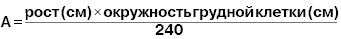 Сравните полученные теоретические данные со своими измерениями.Измерение окружности грудной клетки. Испытуемый поднимает руки, экспериментатор накладывает сантиметровую ленту так, чтобы она проходила по нижним углам лопаток сзади и по среднегрудинной точке спереди. Окружность измеряется в трех фазах: во время паузы при обычном спокойном дыхании, при максимальном вдохе и максимальном выдохе. Экскурсия грудной клетки – это разница между величинами окружностей на вдохе и выдохе. У здоровых молодых людей экскурсия должна быть 6–9 см. Теоретический расчет окружности грудной клетки (ОГ, в см) для лиц 13–17 лет, не занимающихся спортом, проведите по формулам:для мальчиков ОГ = 4,1 х возраст + 20,
для девочек ОГ = 2,2 х возраст + 45.Сравните расчетные данные с результатами ваших измерений.Определение пропорциональности телосложения.Вариант 1. Воспользуйтесь формулой: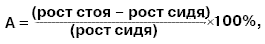 где А – показатель пропорциональности телосложения.Оценка полученных результатов: 87–92% – пропорциональное физическое развитие, меньше 87% – относительно малая длина ног, более 92% – большая длина ног.Вариант 2. 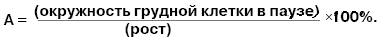 Оценка полученных результатов: при нормальном телосложении величина А составляет 50–55%. При А < 50% – развитие слабое, при А > 55% – сильное.Весо-ростовой индекс (ВРИ) – это соотношение между ростом человека (Р) и его весом (М). Он рассчитывается по формуле: 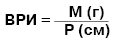 Норма упитанности составляет 220–260 г/см. Рассчитайте свой весо-ростовой индекс, сравните с нормой.Проба по Бутейко. Сядьте удобно, расслабьтесь, сделайте спокойный вдох и неполный выдох, зажмите нос пальцами и заметьте, сколько секунд вы можете не дышать. Если после задержки дыхания возникает глубокий вдох, значит, проба проведена неточно.Оценка состояния: задержка дыхания более 40 с – здоров, 20–40 с – здоровье ослаблено, менее 20 с – человек болен.Уровень здоровья (по Н.М. Амосову). Если вы не болели в течение учебного года – высокий уровень здоровья, если болели во время эпидемии – средний уровень здоровья, если болели во время обычных учебных нагрузок – уровень низкий.Оценка образа жизни (проводится по пятибалльной системе).– Достаточно ли внимания вы уделяете физической нагрузке?
– Правильно ли питаетесь?
– Есть ли у вас какие либо вредные привычки?
– Умеете ли вы уменьшать проявления болезни?Средняя оценка равна полученной сумме баллов, разделенной на 4. Сделайте вывод, что нужно изменить, чтобы быть здоровым.Степень физической подготовки (пробы Купера). Среди всех видов физических упражнений Купер наилучшими по оздоровительному эффекту считает ходьбу на лыжах, плавание, бег и езду на велосипеде.Пробы Купера проводятся по бегу. Если во время бега вы можете разговаривать, то нагрузка допустимая. Максимально допустимая частота пульса = 220 – возраст. Наиболее благоприятная частота пульса при физической нагрузке – 130 ударов в минуту. Результаты (в км) 12-минутного теста – ходьбы и бега в любых сочетаниях – оцениваются следующим образом.Оценка состояния иммунитета. Симптомы снижения иммунитета: частые вирусные инфекции, простуды (4 и более раз в год), периодическое появление герпеса, бородавок, фурункулов, папиллом, грибковых заболеваний, нагноение царапин, вялое течение воспалительных процессов, наличие хронических заболеваний (тонзиллит, отит, гайморит и т.д.).Определение состояния здоровья по ногтям. Состояние ногтей связано с состоянием здоровья. Не все приведенные ниже признаки одинаково значимы, но они могут служить поводом для объективной проверки состояния здоровья.Бледный цвет ногтей свидетельствует о малокровии. Желтизна ногтей – болезни печени. Синие ногти – сердечная недостаточность. Вогнутые ногти – признак недостатка железа. Выпуклые ногти – сердечная и легочная недостаточность. Длинные продольные линии на ногтях – плохая всасываемость в системе пищеварения. Белые пятна на ногтях – признак стресса. Поперечные борозды – плохое питание или запущенные болезни.Суточная двигательная активность (регистрируется с помощью шагомера). 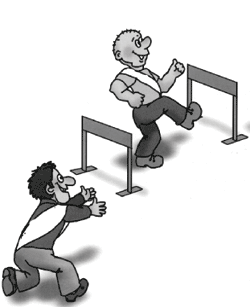 Двигательная активность в 30 тыс. шагов и выше считается очень высокой (максимальной), 21–30 тыс. шагов – высокой, 10–20 тыс. шагов – умеренной, ниже 10 тыс. шагов – недостаточной. Помните, «движение как таковое может по своему действию заменить любое лекарство, но все лечебные средства мира не в состоянии заменить действие движений» (Тиссо).Оценка состояния опорно-двигательного аппаратаОценка гибкости позвоночника. Школьник становится на кушетку или на стул и руками старается дотянуться до сиденья, которое принимают за нулевую отметку. Ноги сгибать нельзя. Расстояние от нулевой отметки до кончиков пальцев рук измеряется линейкой и служит мерой гибкости. Если человек не может дотянуться до нулевой отметки, то гибкость имеет отрицательное значение. Благоприятным считается результат с положительным значением.Проверка на равновесие (проба Ромберга). Испытуемый встает на одну ногу, закрывает глаза, вторую ногу сгибает в колене и упирает в бедро другой ноги. Хорошим считается результат, когда испытуемый сохраняет равновесие около 30 с.Прыжок в длину с места. Длина прыжка должна быть не менее 90 см.Проверка координации движений. С расстояния 3 м надо ударить теннисным мячом о стенку и поймать отскочивший мяч 3 раза правой и 3 раза левой рукой. Кидая мяч правой рукой, надо поймать его правой, кидая левой – левой. Отличный показатель – 6 раз, хороший – 5 раз.Определение степени развития мускулатуры плечевого пояса. Окружность плеча определяют дважды: при напряженных мышцах и при расслабленной мускулатуре руки. Вначале руку в супинированном (развернутом ладонью кверху) положении сгибают до горизонтального уровня предплечья и накладывают сантиметровую ленту в месте наибольшего утолщения двуглавой мышцы (а). Затем испытуемого просят сжать кулак и с максимальной силой согнуть руку в локтевом суставе – производят первое измерение (б). После этого, не снимая ленты, делают второе измерение при свободно опущенной руке (в). Измерения проводятся на обеих руках.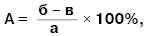 где А – показатель развития мускулатуры плеча. Если полученная величина менее 5%, это указывает на недостаточное развитие мускулатуры, ее ожирение. Значение 5–12% показывает нормальное развитие. Выше 12% – сильное развитие мускулатуры плеча.Правильность осанки. Для вычисления показателя измеряют расстояние между крайними костными точками, выступающими над правым и левым плечевым суставами. Измерение спереди характеризует ширину плеч, а сзади – величину дуги спины.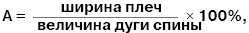 где А – показатель состояния осанки. В норме этот показатель колеблется в пределах 100–110%. При значениях А менее 90% и более 125% имеется выраженное нарушение осанки. Соотношение между окружностью талии и ростом в норме составляет 45%.Определение наличия плоскостопия. Испытуемый встает мокрыми ногами на лист чистой бумаги. Получившийся отпечаток обводится карандашом. С помощью линейки измеряется (в см) ширина плюсневой части ноги (Р) и ширина стопы в ее средней части (К). Расчет производится по формуле: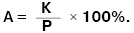 При отсутствии плоскостопия А < 33%.Оценка состояния сердечно-сосудистой системыОпределение пульса. Пульс регистрируется с помощью пальпаторного метода, для чего прощупываются и подсчитываются пульсовые волны. Подсчитывается количество ударов на лучевой или сонной артериях в течение 15, 30 или 60 секунд. Частота пульса выражается количеством ударов в 1 мин.Подсчитайте пульс в разных физических состояниях: сидя, стоя, после 10 приседаний и сравните результаты со среднестатистическими. В норме частота пульса составляет 60–80 ударов в минуту, в положении сидя – на 10 ударов меньше. Частота пульса 100–130 ударов в минуту свидетельствует о небольшой интенсивности нагрузки, 130–150 характеризует нагрузку средней интенсивности, а 170–200 – предельную нагрузку.Небыстро поднимитесь по лестнице на 4-й этаж, после этого подсчитайте частоту пульса. Если она меньше 100 ударов в минуту – вы в отличной форме, 100–120 – в хорошей форме, а 120 и выше – в плохой.Измерение артериального давления. Артериальное давление (АД) измеряется с помощью тонометра. Вычислите ваше давление по формуле и сравните с измеренным.АД систолическое = 1,7 х возраст + 83,
АД диастолическое = 1,6 х возраст + 42.Степень тренированности сердца вычисляется по формуле: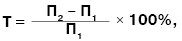 где П1 – частота пульса в положении сидя, П2 – частота пульса после 10 приседаний. Оценка результатов: менее 30% – хорошая тренированность сердца, 30–45% – недостаточная тренированность сердца, более 45% – низкая тренированность сердца.Тренированность сердца можно оценить и другим способом. Измерьте пульс 5–6 раз в покое, найдите среднее значение. Сделайте 20 приседаний. Подсчитайте пульс сразу же после этого, через 10, 30, 60, 90, 120, 150 и 180 с. Постройте график зависимости частоты пульса от времени. Определите, через сколько секунд пульс возвращается в норму. Оценка результатов: если частота пульса выросла на 30% или меньше – хорошо, если более 30%, то это свидетельствует о плохой тренированности сердца. Если пульс возвращается к норме за 2 мин и меньше – хорошо, от 2 до 3 мин – удовлетворительно, свыше 3 мин – плохо.Изучение резервов сердечно сосудистой системы. Для определения резерва используют индекс Робинсона: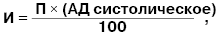 где П – частота пульса.Значение 76–85 свидетельствует о среднем уровне, более высокое значение – о низком, более низкое значение – о высоком уровне резервов.Ортостатическая проба. Испытуемый около 5 мин находится в положении лежа. Экспериментатор производит подсчет пульса. По команде испытуемый резко встает, и экспериментатор считает пульс вновь. Оценка результата: частота пульса увеличилась не более чем на 4 удара в минуту – реакция организма очень благоприятная; увеличилась на 4–40 ударов – благоприятная, более 40 ударов – неблагоприятная.Система органов дыханияДыхательные движения. Средняя частота дыхания составляет 15 дыхательных движений за 1 минуту, а у тренированых людей 10–15 за 1 минуту (подсчитываются либо вдохи, либо выдохи.) Нагрузку надо регулировать так, чтобы частота дыхания после занятий не превышала 40. Восстановление частоты дыхания после нагрузки должно происходить за 7–9 минут. ВыводСтепень подготовкиРезультатРезультатСтепень подготовкимужчины (км)женщины (км)Превосходно
Отлично
Хорошо
Удовлетворительно
Плохо
Очень плохобольше 3,0
2,75–3,0
2,5–2,75
2,2–2,5
2,1–2,2
меньше 2,1больше 2,4
2,3–2,4
2,1–2,3
1,9–2,1
1,6–1,9
меньше 1,6